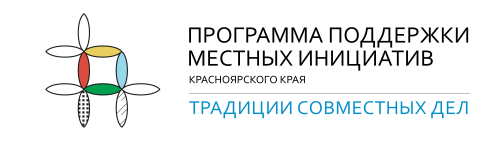 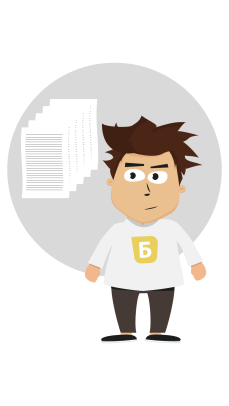 Уважаемые жители ____________________________!У нас появилась возможность решить одну из проблем нашей территории, выбрать вместе, что мы можем сделать в этом году.Для этого нужно принять участие в конкурсе на предоставление межбюджетного трансферта из бюджета Красноярского края в рамках Программы поддержки местных инициатив.* Выиграв в конкурсе, из средств краевого бюджета мы можем получить до …. рублей! Но для этого нам необходима ваша поддержка!В рамках нашего инициативного проекта  «….(название)» будет (описываем, что планируется сделать в рамках проекта)Примерная стоимость проекта …. рублейУчастие в конкурсе предполагает (помимо денег из краевого бюджета) наше с вами софинансирование: вклад местной администрации не менее 5% от стоимости проекта, вклад жителей не менее 3% от стоимости проекта, иные источники (бизнес) – 7% от стоимости проекта. Если вы поддерживаете наш проект, просьба заполнить строку в подписном листе.По всем вопросам о проекте можно обращаться к _______________________________________________тел.________________ (глава/специалист администрации/член инициативный группы и т.д. (тот, кто сможет рассказать о программе и проекте))*Программа поддержки местных инициатив реализуется Министерством финансов Красноярского края и Институтом государственного и муниципального управления при Правительстве Красноярского края (www.ppmi24.ru)Спасибо за участие!